Расписание 11 класса на среду 11.01.2023 г№ урокаВремяСпособ Способ Предмет, учительПредмет, учительТема урока (занятия)Тема урока (занятия)Ресурс Ресурс Домашнее задание18.30-9.00Онлайн подключение Онлайн подключение 29.50-10.00Онлайн-минутка (посещаемость, связь и решение других проблемных ситуаций у учащихся)Онлайн-минутка (посещаемость, связь и решение других проблемных ситуаций у учащихся)Онлайн-минутка (посещаемость, связь и решение других проблемных ситуаций у учащихся)Онлайн-минутка (посещаемость, связь и решение других проблемных ситуаций у учащихся)Онлайн-минутка (посещаемость, связь и решение других проблемных ситуаций у учащихся)Онлайн-минутка (посещаемость, связь и решение других проблемных ситуаций у учащихся) Сферум,   Вконтакте (весь класс). Сферум,   Вконтакте (весь класс).10.00- 10.10 Подключение  к уроку  10.00- 10.10 Подключение  к уроку  10.00- 10.10 Подключение  к уроку  10.00- 10.10 Подключение  к уроку  10.00- 10.10 Подключение  к уроку  10.00- 10.10 Подключение  к уроку  10.00- 10.10 Подключение  к уроку  10.00- 10.10 Подключение  к уроку  10.00- 10.10 Подключение  к уроку  10.00- 10.10 Подключение  к уроку  10.00- 10.10 Подключение  к уроку  Сферум, Вконтакте (весь класс)310.10-10.40Онлайн подключениеОнлайн подключениеЛитератураСоколова М.А.ЛитератураСоколова М.А.Характеристика литературного процесса  1920-х  годов. Обзор творчества А.М.Ремизова, Д.А.Фурманова, А.С.Серафимовича.Характеристика литературного процесса  1920-х  годов. Обзор творчества А.М.Ремизова, Д.А.Фурманова, А.С.Серафимовича.Сферум,   Вконтакте (весь класс). Ссылка на подключение будет отправлена посредством АСУ РСО, ВК. В случае отсутствия связи: посмотреть видео урок.Сферум,   Вконтакте (весь класс). Ссылка на подключение будет отправлена посредством АСУ РСО, ВК. В случае отсутствия связи: посмотреть видео урок.Подготовить сообщение по творчеству одного из писателей (А.М.Ремизов, Д.А.Фурманов, А.С.Серафимович).Завтрак 10.40-11.00. Подключение к уроку 11.00- 11.10Завтрак 10.40-11.00. Подключение к уроку 11.00- 11.10Завтрак 10.40-11.00. Подключение к уроку 11.00- 11.10Завтрак 10.40-11.00. Подключение к уроку 11.00- 11.10Завтрак 10.40-11.00. Подключение к уроку 11.00- 11.10Завтрак 10.40-11.00. Подключение к уроку 11.00- 11.10Завтрак 10.40-11.00. Подключение к уроку 11.00- 11.10Завтрак 10.40-11.00. Подключение к уроку 11.00- 11.10Завтрак 10.40-11.00. Подключение к уроку 11.00- 11.10Завтрак 10.40-11.00. Подключение к уроку 11.00- 11.10Завтрак 10.40-11.00. Подключение к уроку 11.00- 11.10411.10- 11.4011.10- 11.40Онлайн подключениеФизическая культураЯшин В.Ю.«Одновременный двушажный ход»«Одновременный двушажный ход»﻿Сферум, Вконтакте (весь класс). Ссылка на подключение будет отправлена посредством АСУ РСО,ВК. В случае отсутствия связи: 1.Разминка. Выполнить 10 общеразвивающих упражнений на месте по 6-8 раз, 5 минут.2.Выполнить упражнение  «Подъём ног». 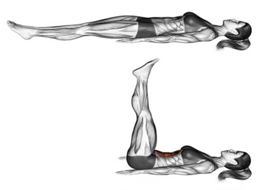 3Ознакомиться со статьейhttps://dzen.ru/a/XBP7hnq8FgCqrWjZhttps://dzen.ru/a/XBP7hnq8FgCqrWjZ ﻿Сферум, Вконтакте (весь класс). Ссылка на подключение будет отправлена посредством АСУ РСО,ВК. В случае отсутствия связи: 1.Разминка. Выполнить 10 общеразвивающих упражнений на месте по 6-8 раз, 5 минут.2.Выполнить упражнение  «Подъём ног». 3Ознакомиться со статьейhttps://dzen.ru/a/XBP7hnq8FgCqrWjZhttps://dzen.ru/a/XBP7hnq8FgCqrWjZ --Перемена 11.40-11.50 Подключение к уроку 11.50-12.00Перемена 11.40-11.50 Подключение к уроку 11.50-12.00Перемена 11.40-11.50 Подключение к уроку 11.50-12.00Перемена 11.40-11.50 Подключение к уроку 11.50-12.00Перемена 11.40-11.50 Подключение к уроку 11.50-12.00Перемена 11.40-11.50 Подключение к уроку 11.50-12.00Перемена 11.40-11.50 Подключение к уроку 11.50-12.00Перемена 11.40-11.50 Подключение к уроку 11.50-12.00Перемена 11.40-11.50 Подключение к уроку 11.50-12.00Перемена 11.40-11.50 Подключение к уроку 11.50-12.00Перемена 11.40-11.50 Подключение к уроку 11.50-12.00512.00-12.3012.00-12.30Онлайн подключениеПраво Олейник И.И.Понятие и источники трудового праваПонятие и источники трудового праваСферум(весь класс).                                                                 Ссылка на подключение будет отправлена посредством АСУ РСО в день проведения урока, за 1 час до него.                                                                                   В случае отсутствия связи, открыть учебник   параграфа 56 (работа с учебником):1.  Прочитать параграф 56,  ответить на вопросы1-3 стр 313  письменно в тетрадь.Сферум(весь класс).                                                                 Ссылка на подключение будет отправлена посредством АСУ РСО в день проведения урока, за 1 час до него.                                                                                   В случае отсутствия связи, открыть учебник   параграфа 56 (работа с учебником):1.  Прочитать параграф 56,  ответить на вопросы1-3 стр 313  письменно в тетрадь.Д/З параграф 56 повторить .Д/З параграф 56 повторить .Перемена 12.30-12.40 Подключение к уроку 12.40-12.50Перемена 12.30-12.40 Подключение к уроку 12.40-12.50Перемена 12.30-12.40 Подключение к уроку 12.40-12.50Перемена 12.30-12.40 Подключение к уроку 12.40-12.50Перемена 12.30-12.40 Подключение к уроку 12.40-12.50Перемена 12.30-12.40 Подключение к уроку 12.40-12.50Перемена 12.30-12.40 Подключение к уроку 12.40-12.50Перемена 12.30-12.40 Подключение к уроку 12.40-12.50Перемена 12.30-12.40 Подключение к уроку 12.40-12.50Перемена 12.30-12.40 Подключение к уроку 12.40-12.50Перемена 12.30-12.40 Подключение к уроку 12.40-12.50612.50-13.2012.50-13.20Онлайн подключениеРусский язык Соколова М.А.Публицистический стиль. Основные функции и подстили.Публицистический стиль. Основные функции и подстили.Сферум, Вконтакте (весь класс). Ссылка на подключение будет отправлена посредством АСУ РСО,ВК.  В случае отсутствия связи:учебник стр. 84-88, прочитать текст. Работать над упр. 82, выполняя задания, данные к нему.Сферум, Вконтакте (весь класс). Ссылка на подключение будет отправлена посредством АСУ РСО,ВК.  В случае отсутствия связи:учебник стр. 84-88, прочитать текст. Работать над упр. 82, выполняя задания, данные к нему.Учебник стр.93 упр.85, проведите стилистический анализ текста.Учебник стр.93 упр.85, проведите стилистический анализ текста.13.3013.30Онлайн-минутка (подведение итогов дня)Онлайн-минутка (подведение итогов дня)Онлайн-минутка (подведение итогов дня)Онлайн-минутка (подведение итогов дня)Сферум, Вконтакте (весь класс)Сферум, Вконтакте (весь класс)